Year 7 Geography Homework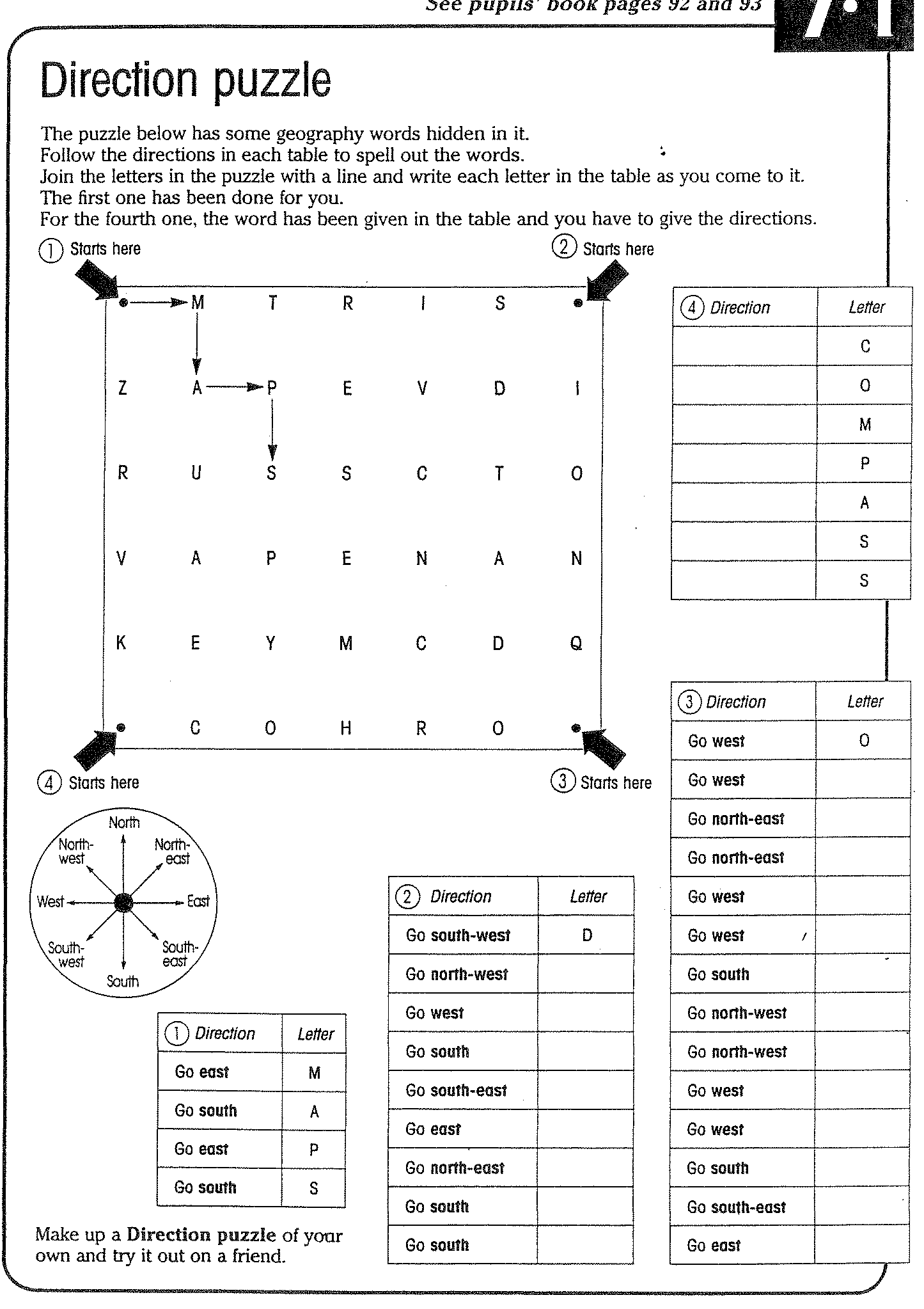 